Gesamtschule EmschertalStädt. Gesamtschule Duisburg-Hamborn/Neumühl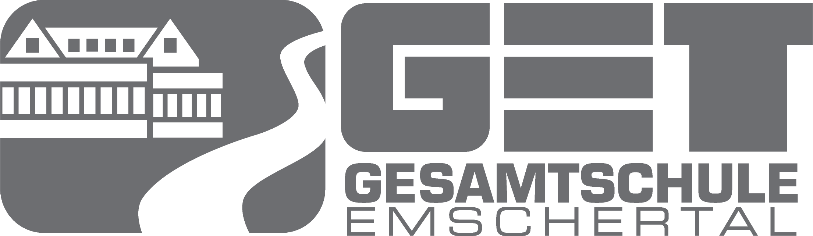 - Schule der Sekundarstufen I und II - Albert-Einstein-Str. 1147167 DuisburgT. 0203/99 567-15F. 0203/99 567-22Duisburg11.12.2020Abmeldung vom Präsenzunterricht für Schülerinnen und Schüler der Klassen 5 – 7Für die Woche vom 14.12. – 18.12.2020Formular für die Eltern/Erziehungsberechtigten Hiermit möchte ich meine Tochter/meinen Sohn Schülerin/Schüler der Klasse 			 in der Woche vom 14.12. – 18.12.2020vom Präsenzunterricht abmelden.Mir/Uns ist bewusst, dass diese Abmeldung für die gesamte Woche gilt und aus organisatorischen Gründen nicht wieder verändert werden kann.Mit freundlichen GrüßenBitte senden an: sekretariat@get-duisburg.de